ВведениеСуществует ряд моделей для прогнозирования уровня радиосигнала в системах подвижной радиосвязи. В городских условиях практически нет прямой видимости между антеннами базовой станции (БС) и абонентской станции (АС), и мощность принятого сигнала оказывается значительно ниже, чем в свободном пространстве. Дополнительное ослабление в городе на частоте 900 МГц  в среднем составляет 20...30 дБ при протяжённости трассы 1....10 км. Это ослабление вызвано в основном отражением и рассеиванием энергии сигнала на крупных строениях.Рельеф местности существенно влияет на уровень сигнала. Известны два основных метода для учёта его влияния: детерминированный и статический. Первый позволяет рассчитать множитель ослабления по конкретному профилю пролёта. Он широко используется для энергетических расчётов в линиях связи по схеме «от точки к точке», например, в радиолинейных линиях. В этом случае медианное значение мощности сигнала в точке приёма – это то, которое превышается в течение 50% времени наблюдения (например, месяца). В сотовых системах, где БС должна обеспечить связь на территории соты, часто применяют статический метод, при котором параметры рельефа (высота препятствий, их форма и взаимное расположение, наклон местности и т.п.) считаются случайными величинами. Характер рельефа местности в соте оценивают параметрами, усреднёнными на участках трассы протяжённостью 5....10 км.Высота подъема передающей антенны прежде всего связана с зоной радиовидимости, определяемой по формуле:Отметим, что правильный расчет эффективной высоты подъема антенны  БС (heff, см. рис.1) играет очень важную роль при расчете зоны покрытия, и она зависит как от физической высоты установки над уровнем моря (hn), так и от усредненной высоты местности в зоне приема (hm), т.е.При этом усредненная высота местности рассчитывается по множеству точек, как среднеарифметическое значение, т.е.Рекомендуемое число точек отсчета – не менее 140.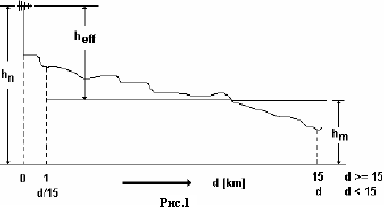 Рисунок 1 – К расчет эффективной высоты подъема антенны БСИменно от высоты установки передающей антенны в значительной степени зависит напряженность электромагнитного поля, что хорошо можно видеть из формулы. Из модифицированной формулы, полученной к.т.н. Песковым С.Н.:наглядно видно, что увеличение высоты подъема приемной антенны h эквивалентно увеличению зоны покрытия при фиксированной мощности передатчика. Из формулы 4 можно заметить, что больший эффект все-таки вносит высота подвеса передающей антенны Н за счет множителя H/h. Цель курсовой работы состоит в исследовании влияния рельефа местности на расчет эффективной высоты подъема антенны БС.Для достижения поставленной цели необходимо рассмотреть модели предсказания уровня принимаемого радиосигнала и провести их зависимость от рельефа и высоты подъема антенны БС.МОДЕЛИ ПРЕДСКАЗАНИЯ УРОВНЯ ПРИНИМАЕМОГО РАДИОСИГНАЛА ОКАМУРЫМодель Окамуры основана на экспериментальных результатах, полученных Окамурой. Сначала определяется ослабление сигнала при распространении для квазигладкой местности. Трасса протяженностью несколько километров, на которой средняя высота неровностей не превышает 20 м, определена в модели Окамуры как «квазигладкая».В модели Окамуры приняты базовые значения высоты антенны АС   и эффективной высоты антенны БС , причём последняя определяется над средним уровнем квазигладкой поверхности. Для квазигладкой местности уровень УММС будет следующим:                          (1.1)где - усреднённое медианное значение уровня мощности;- дополнительное ослабление сигнала в городе (медианное значение), определённое для квазигладкого городского района при базовых высотах антенн БС и АС;- коэффициент “высота – усиление антенны БС”, учитывающий, что высота антенны БС может отличаться от значения 200 м; - коэффициент “высота – усиление антенны АС”, учитывающий влияние реальной высоты антенны АС.Уровень мощности сигнала  может быть рассчитан по следующей формуле:                               (1.2)где  - уровень мощности передатчика; - коэффициенты усиления передающей и приёмной антенны соответственно, выраженный в децибелах; - потери в фидере передающей и приёмной антенны соответственно; - ослабление свободного пространства,где  - протяжённость трассы; - рабочая длина волны.Все остальные величины () Окамура получил экспериментально, и они представлены в литературе в виде графиков. Дополнительное ослабление сигнала в городе  показано графически на рисунке 1.1Рисунок 1.1 – Медианное ослабление сигнала на городских трассах протяжённостью rЭкспериментально установлено, что влияние высоты антенны БС зависит от расстояния между АС и БС и практически не зависит от частоты в диапазоне 200…2000 МГц. На рисунке 1.2 номера кривых соответствуют трассам:                          1 -                           2 -                           3 -                           4 -                           5 -                           6 -                           7 -                           8 -                           9 -                         10 - При  мощность принимаемого сигнала изменяется пропорционально квадрату высоты антенны, а при  - пропорционально кубу высоты, так что                 при                            (1.3)                 при                             (1.4)Рисунок 1.2 – Коэффициент “высота – усиление БС”При  уровень сигнала на входе приёмника определяет дифракционная составляющая электромагнитного поля. При этом чем выше установлены антенны БС, тем больше уровень принимаемого сигнала. Как правило, высота антенны БС составляет десятки – сотни метров, высота антенны АС – несколько метров. На практике дальность радиогоризонта равна примерно 25 км и 50 км при высоте антенны БС соответственно 50 м и 200 м. Экспериментально установлено (рисунок 1.3), что влияние высоты антенны АС не зависит от протяжённости трассы, поскольку эти антенны расположены ниже уровня городской застройки. На рисунке 1.3 номера кривых соответствуют:                     1 – крупный город;                     2 – средний город при                      3 – средний город при Кроме того, при  влияние антенны АС одинаково на всех частотах и не зависит от характера застройки.Экспериментальные данные позволяют записать следующее выражение:                                                                        (1.5)При установке антенны АС выше трёх метров значение коэффициента  становится зависимым от характера застройки. Для среднего города этот коэффициент зависит от частоты. При  для среднего города имеем:                  при                            (1.6)                  при                          (1.7)Для крупных городов коэффициент «высота – усиление антенны АС», не зависит от частоты и при  остаётся справедливым соотношение (1.5).Модель Окамуры позволяет для местности, которая не относится к квазигладкой, введением поправочных коэффициентов в (1.1), рассчитывать ожидаемый уровень медианной мощности сигнала с учётом характера местности:                                    (1.8)где  - уровень усреднённой медианной мощности сигнала;-  поправочный коэффициент для пригородной зоны и открытой местности; - поправочный коэффициент для трассы с наклоном; - поправочный коэффициент для участка «земля – море»; - поправочный коэффициент для холмистой местности.В пригородной зоне потери сигнала при распространении меньше, чем в городе, поскольку в ней ниже здания и меньше препятствий. Как установил Окамура, эти потери уменьшаются с ростом частоты, то есть коэффициент  растёт. Его значение можно определить по таблице 1.1. Рисунок 1.3 – Коэффициент «высота – усиление АС»Таблица 1.1Определение коэффициента Под трассами с наклоном подразумевают трассы, на которых рельеф плавно понижается (или повышается) на расстоянии 5 км и более. Для неё определяют средний угол наклона Y (рисунок 1.4, а). Рисунок 1.4 – К определению угла наклона местностиУгол считается отрицательным, если АС расположена на нижнем участке трассы (рисунок 1.4, б). В этом случае дополнительный рост или потери мощности сигнала при его распространении нужно учитывать с помощью коэффициента  (рисунок 1.5). На рисунке 1.5 номера кривых соответствуют:1 - 2 - 3 - Рисунок 1.5 – Коэффициент, учитывающий влияние наклона местностиМощность сигнала возрастает, если трасса пересекает водную поверхность. Коэффициент  зависит от отношения , где  - протяжённость трассы над водой. Кривая 1 на рисунке 1.6 определяет  для случая, когда водная поверхность ближе к приёмной станции, кривая 2 – к передающей.Рисунок 1.6 – Коэффициент «земля – море»При распространении сигнала над холмистой поверхностью потери распространения увеличиваются по сравнению со случаем квазигладкой местности. Значение  (рисунок 1.7, б) зависит от  - средней высоты неровностей, которая может быть определена по рисунку 1.7,а  как разность между высотами  и . Здесь  и  - значения высот местности на трассе протяжённостью около 10 км, превышаемые в 90% и 10% точек профиля соответственно.Рисунок 1.7 – К оценке влияния холмистой поверхности:а – к оценке поверхности, б – поправочный коэффициент для АС (1 – у вершины холма; 2 – промежуточное положение; 3 – у основания холма)Значения  определяют по таблице 1.2. Условие квазигладкой местности нарушается при Таблица 1.2Определение значения Влияние расстояния. В общем случае при удалении АС и БС мощность сигнала, принятого на АС, уменьшается по следующему закону:                                                            (1.9)где                                                                               (1.10)- показатель затухания; - эталонная длина трасы;.Для свободного пространства . В городских условиях ослабление сигнала гораздо больше, и показатель затухания, полученный на основании обработки результатов измерений Окамуры, зависит от расстояния до АС и высоты антенны БС, как показано на рисунке 1.8.Если расстояние между БС и АС не превышает 15 км, то показатель степени  при малой высоте антенны БС; при больших высотах , то есть приближается к значению для свободного пространства. Если же   то уровень сигнала резко падает с увеличением расстояния.1 - 2 - Рисунок 1.8 – Показатель затухания:В большинстве задач принимают  в условиях городской застройки. В этом случае вместо (1.9) запишем для УММС:                                                            (1.11)где                                                                                          (1.12)- медианная мощность сигнала на расстоянии 1 км от БС, которую можно рассчитать по (1.1) и (1.10), либо (1.8) и (1.10);  - расстояние между БС и АС, выраженное в километрах.Влияние рабочей частоты. Сигнал в городе испытывает большое ослабление, чем в свободном пространстве. С ростом рабочей частоты эта тенденция усиливается. В данной задаче удобно представить УММС как                                   (1.13)где  - коэффициент пропорциональности, значение которого можно определить  при энергетическом расчёте аналогично ;m – показатель, установленный экспериментальным путём.Для свободного пространства . В остальных случаях он определяется по рисунку 1.9, где кривые 1-3 были получены при разных значениях частоты:                        1 – при                         2 – при                        3 – при  При  значение m практически определяет частота, при  ослабление сигнала с ростом частоты увеличивается и зависит от Экспериментальные результаты Окамуры распространяются на диапазон расстояний 1...100 км и диапазон частот от 100 МГц до 3 ГГц.Рисунок 1.9 – К определению показателя mМОДЕЛЬ ОКАМУРЫ – ХАТАРезультаты экспериментальных измерений Окамуры положены в основу модели Хата. Эмпирические зависимости, используемые в модели Окамуры в виде графиков, в этой модели представлены в виде аппроксимирующих их формул. Согласно этой модели вместо (1.1) представим уровень УММС как:                       (2.1)где  - суммарное ослабление радиосигнала при распространении для модели Хата при статическом учёте параметров местности ( выражено в децибелах,  - в километрах):для города:                                    (2.2)для пригородной зоны:                                                         (2.3)для открытой местности:                                                         (2.4)Здесь аппроксимирующие коэффициенты:;;;,где  - параметр, учитывающий влияние высоты антенны АС. Для крупных городов параметр  слабо зависит от частоты однако используются две аппроксимирующие формулы:      при ;      при .Для средних и малых городов параметр  зависит от частоты:В формулах для аппроксимирующих коэффициентов принято:      - частота излучения БС, МГц;      и  - высоты установки антенн БС и АС, м.Модель Хата применяют при изменении значений параметров в пределах, указанных в таблице 2.1.Область использования модели Хата меньше области использования модели Окамуры. Аппроксимирующие выражения по модели Хата совпадают с результатами Окамуры с точностью до 1 дБ в пределах основной области и с меньшей точностью в пределах расширенной области.     Для предсказания уровня сигнала на трассах короче 1 км существуют другие модели.Таблица 2.1Пределы изменений значений параметров по модели ХатаМОДЕЛИ ЛИМодель Ли «от зоны к зоне»В моделях Ли местность классифицируют по следующим признакам:1. по инфраструктуре, сформированной человеком (характер застройки): открытая территория, пригородная зона, городская застройка;2. по естественным свойствам (характер трассы): гладкая, холмистая, трасса над водной поверхностью, трасса через лиственные леса.Модель Ли “от зоны к зоне” создана на основании анализа результатов измерений уровня сигнала (локального среднего), опубликованных разными авторами для зон с различным характером застройки. Согласно этой модели, на входе приёмника АС уровень УММС будет следующим:                                        (3.1)где  - протяжённость трассы, выраженная в милях (1 миля = 1.6 км); - уровень УММС в точке, отстоящей от БС на 1 милю, измеренный при стандартных энергетических параметрах аппаратуры; - наклон кривой потерь распространения, дБ/декада, который численно равен ослаблению сигнала при увеличении длины трассы в 10 раз; - поправочные коэффициенты; вводятся в случае, когда технические параметры радиоинтерфейса отличаются от стандартных параметров модели (таблица 2.1).Таким образом, в основе модели Ли лежат два экспериментальных параметра модели:  и , определённые при стандартных значениях энергетических параметров аппаратуры. Стандартные значения энергетических параметров аппаратуры модели даны в таблице 3.1.Для определения параметров модели использованы результаты измерений мощности сигнала на разных трассах (рисунок 3.1), полученные при стандартных значениях энергетических параметров аппаратуры, указанных в таблице 3.1. Измерения выполнены для диапазона частот стандарта AMPS. Параметры для модели Ли для различных трасс приведены в таблице 3.2.Рисунок 3.1 – Измерение уровня УММС по ЛиТаблица 3.1Стандартные значения энергетических параметров аппаратуры модели ЛиТаблица 3.2Параметры модели Ли для различных трассВычислим поправочные коэффициенты, записанные в таблице 3.1:                                                    (3.2)                                                 (3.3)При подстановке в (3.1) протяжённости трассы, выраженной в километрах, следует внести поправку:                               (3.4)Подставив выражения (3.2), (3.3) и (3.4) в (3.1), получаем:      (3.5)                                                     (3.6)Определим по таблице 1.5 параметры трассы «типовая пригородная» и по (3.6) уровень мощности сигнала на расстоянии 1 км от БС:                                         (3.7)Подставив полученное значение (3.7) и в выражение (3.5), получим следующее:               (3.8)Окончательно в модели Ли для трассы «типовая пригородная» принят наклон и указана контрольная точка , в которой принят уровень мощности сигнала -100 дБм. Расчётная формула для трассы “типовая пригородная” имеет следующий вид:                     (3.9)где  - уровень мощности сигнала на расстоянии 1 км от БС при стандартных условиях, дБм; - учитывает влияние сформированной структуры (для трассы “типовая пригородная”); - фактор “высота – усиление антенны БС”, учитывающий влияние профиля трассы; - фактор, учитывающий отклонение технических параметров от стандартных. Зависимость от расстояния. Для трассы “типовая пригородная” (3.9) представляют в виде                                                           (3.10)где  - уровень мощности сигнала в точке приёма на расстоянии 1 км от БС.Соответствующая мощность сигнала выглядит следующим образом:                                                                                                                          .Мощность сигнала в точке приёма на трассе “типовая пригородная”, выраженная в милливаттах,                                                                   (3.11)Аналогично (3.11) можно записать выражение для мощности сигнала в точке приёма на трассе любого типа:                                                                            (3.12)где  - мощность сигнала в точке приёма на расстоянии 1 км от БС, для трассы с заданным (Z) типом застройки; - показатель затухания, зависящий от типа застройки.При расчёте реальных трасс следует сравнить рассматриваемую территорию с подходящей структурой в таблице 3.2. Поскольку все пригородные зоны похожи, то для них используют (3.9). Для городов показатели затухания существенно отличаются. Так, для Токио , а для центральной части Нью-Йорка . В модели Ли указано, что в случае необходимости для конкретных трасс могут быть проведены достаточно простые измерения уровня сигнала на расстоянии 1 миля и 10 миль от БС. В каждой точке должно быть выполнено по 5 – 7 измерений и их результаты усреднены. Локальные средние значения могут быть подставлены в (3.1).Сопоставив (3.12) и (1.11), отметим, что совпали законы зависимости мощности принимаемого сигнала от протяжённости трассы, полученные в модели Окамуры и в модели Ли. Модель Ли «от точки к точке»Модель Ли «от точки к точке» позволяет предсказать уровень сигнала с учетом профиля трассы (рельефа и параметров застройки). При этом предлагается разделять трассы по профилю рельефа местности на открытые и закрытые, подобно тому как это делают для трасс РРЛ.Для модели «от точки к точке» эффективная высота антенны БС зависит от рельефа трассы и может изменяться при движении АС.Влияние городской инфраструктуры. На уровень сигнала влияет плотность застройки. При плотной застройке уровень сигнала снижается. При плотной застройке различают варианты:прямая видимость между антеннами БС и МС. Уровень радиоволн, отраженных зданиями мал, в сравнении с основным сигналом. Замирания сигнала подчиняются закону Раиса.линия прямой видимости перекрыта строениями. Замирания сигнала подчиняются закону Релея.В этих двух случаях средняя мощность принимаемого сигнала не одинакова. Однако различия малы, если мощность отраженных волн значительна. В обоих случаях потери распространения составляют примерно 40 дБ на декаду.Закрытые трассы. На них линия прямой видимости перекрыта препятствиями рельефа местности - холмами, из-за чего имеют место дифракционные потери. Последние рассчитывают, применяя теорию дифракции радиоволн на препятствии клиновидной формы. Высота препятствия в расчете может принимать отрицательное значение. Это означает, что трасса открытая и нет дифракционных потерь.Двойная дифракция. Это случай, когда на трассе имеется несколько холмов. Здесь может возникнуть двойная или даже более сложная дифракция. Для расчета значения потерь используются модели Буллингтона, Эпштейна и Питерсона и др.ЗаключениеСреди современных систем мобильной радиосвязи наиболее стремительно развиваются системы сотовой радиотелефонной связи. Их внедрение позволило решить проблему экономического использования выделенной полосы радиочастот путем передачи сообщений на одних и тех же частотах и увеличить пропускную способность телекоммуникационных сетей. Эти системы построены в соответствии с сотовым принципом разделения частот по территории обслуживания и предназначены для обеспечения радиосвязью большого числа абонентов с выходом в ТфОП.Использование современных информационных технологий позволяет обеспечить абонентам таких сетей высокое качество речевых сообщений, надежность и конфиденциальность связи, защиту от несанкционированного доступа в сеть и еще очень широкий набор иных услуг. В настоящее время в сфере радиосвязи с подвижными объектами широко используются как аналоговые (NMT-450, NMT-900, AMPS и др.), так и цифровые стандарты (GSM-900, GSM-1800, GSM-1900, D-AMPS, и др.). Наиболее успешно развиваются мобильные технологии, связанные со стандартом GSM. По отношению к другим цифровым стандартам сотовых систем подвижной связи GSM обеспечивают лучшие энергетические и качественные характеристики связи, самые высокие характеристики безопасности и конфиденциальности связи. Стандарт GSM, кроме того, предоставляет ряд услуг связи, которые не реализованы в других стандартах сотовой связи.В курсовой работе на основе моделей предсказания уровня принимаемого радиосигнала показано влияние рельефа местности на эффективную высоту подъема антенны базовой станции применительно к стандарту GSM. Влияние было исследовано через анализ уровня принимаемого сигнала.  СПИСОК ЛИТЕРАТУРЫМаковеева М.М., Шинаков Ю.С., Системы связи с подвижными объектами: учебное пособие для вузов. – М.: Радио и связь, 2002г.Лившиц Б.С., Пшеничников А.П., Харкевич А.Д., Теория телетрафика: учебник для вузов. – 2-е издание, переработанное и дополненное. - М.: Связь, 1979г.Громаков Ю. А. Сотовые системы подвижной радиосвязи. Технологии электронных коммуникаций. Том 48. – М.: Эко-Трендз, 1994г.